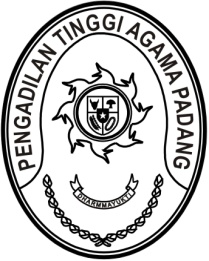 Nomor	:	W3-A/0000/HM.02.3/1/2021	27 Januari 2022Lampiran	:	-Perihal	:	Permohonan Pengadaan Server dan Peralatan Server 		pada Pengadilan Tinggi Agama Padang		dan pengadilan Agama PariamanKepada Yth.Kepala Biro Hukum dan Hubungan MasyarakatMahkamah Agung RIAssalamu’alaikum, Wr. Wb.	Dengan hormat kami informasikan kepada Bapak bahwa Pengadilan Agama Pariaman dan Pengadilan Agama Koto Baru mengalami kendala pada server SIPP yang berpotensi dapat menghambat proses layanan peradilan, masing-masing server mengalami kendala sebagai berikut:Untuk mengantisipasi dampak yang dapat timbul dari kendala diatas, kami mohon bantuan Bapak kiranya berkenan mengalihkan/transfer barang milik negara berupa server dari Biro Hukum dan Humas Mahkamah Agung RI untuk digunakan pada Pengadilan Agama tersebut diatas, agar kami dapat memberikan dukungan yang optimal terhadap jalannya peradilan modern di lingkungan Pengadilan Tinggi Agama Padang.	Demikian permohonan ini disampaikan, atas perkenan Bapak diucapkan terima kasih	Wassalam	Ketua, 	Zein AhsanTembusan:1. Ketua Pengadilan Agama Pariaman;2. Ketua Pengadilan Agama Koto Baru.NoUnit KerjaServer/Tahun PerolehanKendala1PA PariamanFujitsu PrimergyRX1330M1 (2015)Mengalami kendala pada Power Supply, dan biaya penggantian komponen yang dibutuhkan sangat besar.2PA Koto BaruFujitsu PrimergyRX1330M1(2015)Kapasitas penyimpanan server hampir penuh, sehingga tidak dapat memenuhi kebutuhan aktual penngeloaan dan penyimpanan data perkara.